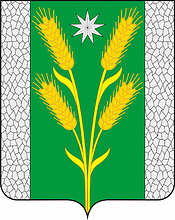 АДМИНИСТРАЦИЯ БЕЗВОДНОГО СЕЛЬСКОГО ПОСЕЛЕНИЯКУРГАНИНСКОГО РАЙОНАПОСТАНОВЛЕНИЕот 29.01.2019                                                                                      № 12поселок СтепнойОб оплате труда работников муниципального казенногоучреждения культуры «Безводный культурно-досуговый центр»В соответствии со статьей 31 Устава Безводного сельского поселения Курганинского района, зарегистрированного управлением Министерства юстиции Российской Федерации по Краснодарскому краю от 7 июня 2017 года № RU 235173022017001, решением Совета Безводного сельского поселения Курганинского района от 20 декабря 2018 года № 119 «О бюджете Безводного сельского поселения Курганинского района на 2019 год», п о с т а н о в л я ю:1. Утвердить:1) положение об оплате труда работников муниципального казенного учреждения культуры «Безводный культурно-досуговый центр» Безводного сельского поселения (приложение № 1);3) профессиональные квалификационные группы должностей работников муниципального казенного учреждения культуры «Безводный культурно-досуговый центр» Безводного сельского поселения (приложение № 2); 3) перечень должностей работников муниципального казенного учреждения культуры «Безводный культурно-досуговый центр» Безводного сельского поселения, не отнесённые профессиональным квалификационным группам (приложение № 3). 2. Признать утратившим силу постановления администрации Безводного сельского поселения Курганинского района: от 15 мая 2014 года № 69 «Об оплате труда работников муниципального бюджетного учреждения культуры «Безводный культурно-досуговый центр»;от 20 июня 2016 года № 118 «О внесении изменений в постановление администрации Безводного сельского поселения Курганинского района от 15 мая 2014 года № 69 «Об оплате труда работников муниципального бюджетного учреждения культуры «Безводный культурно-досуговый центр». 3. Опубликовать настоящее постановление в периодическом печатном средстве массовой информации органов местного самоуправления Безводного сельского поселения «Вестник Безводного сельского поселения» и разместить на официальном Интернет-сайте администрации Безводного сельского поселения.4. Контроль за выполнением настоящего постановления возложить на заместителя главы Безводного сельского поселения Курганинского района И.В. Черных.5. Настоящее постановление вступает в силу со дня его опубликования и распространяется на правоотношения, возникшие с 1 января 2019 года.Глава Безводного сельского поселения Курганинского района                                              Н.Н. БарышниковаПРИЛОЖЕНИЕ № 1УТВЕРЖДЕНОпостановлением администрацииБезводного сельского поселенияКурганинского районаот 29.01.2019 № 12ПОЛОЖЕНИЕоб оплате труда работников муниципального казенного учреждения культуры «Безводный культурно-досуговый центр» I.Общие положенияНастоящее Положение об оплате труда работников муниципального казенного учреждения культуры «Безводный культурно-досуговый центр» (далее – Положение) разработано с учетом общего и особенного содержания их труда, в целях дифференцирования оплаты труда в зависимости от сложности, качества и результативности выполняемых работ, уровня образования и стажа работы по профессии. Положение включает в себя:1) минимальные размеры окладов (должностных окладов) по профессиональным квалификационным группам (далее – ПКГ);2) выплаты стимулирующего характера в соответствии с перечнем видов выплат стимулирующего характера за счет всех источников финансирования; 3) наименование, условия осуществления и размеры выплат компенсационного характера. Условия оплаты труда, включая размер оклада (должностного оклада) (далее – оклад) работника, выплаты стимулирующего характера, выплаты компенсационного характера, являются обязательными для включения в трудовой договор. Оплата труда работников, занятых по совместительству, а также на условиях неполного рабочего времени, или неполной рабочей недели, производится пропорционально отработанному времени, в зависимости от выработки либо на других условиях, определенных трудовым договором. Определение размеров заработной платы по основной должности, а также по должности, занимаемой в порядке совместительства, производится раздельно по каждой из должностей. Заработная плата работников муниципальных казенных учреждений культуры (далее – работники, учреждения) предельными размерами не ограничивается.II. Порядок и условия оплаты труда работников, занимающих должности служащих.1. Минимальные размеры окладов работников устанавливаются на основе отнесения занимаемых ими должностей служащих к ПКГ:Должностные оклады увеличиваются (индексируются) в сроки и в пределах размера повышения (индексации) должностных окладов.При увеличении (индексации) должностных окладов их размеры подлежат округлению до целого рубля в сторону увеличения.2. Положением об оплате и стимулировании труда работников учреждений предусмотрено установление работникам стимулирующих надбавок и выплат:1) стимулирующая выплата по показателям эффективности и результативности деятельности работника в целях обеспечения поэтапного повышения уровня средней заработной платы работников муниципальных учреждений культуры до средней заработной платы по Краснодарскому краю;2) стимулирующая надбавка к должностному окладу за выслугу лет;3) стимулирующая выплата отдельным категориям работников. Установление стимулирующих надбавок и выплат осуществляется по решению руководителя учреждения в пределах бюджетных ассигнований на оплату труда работников учреждения. Размеры и условия установления стимулирующих надбавок и выплат:1) стимулирующая выплата по показателям эффективности и результативности деятельности работника в целях обеспечения поэтапного повышения уровня средней заработной платы работников муниципальных учреждений культуры до средней заработной платы по Краснодарскому краю устанавливается:	 руководителям учреждений - по решению администрации Безводного сельского поселения Курганинского района, в пределах бюджетных ассигнований на оплату труда:остальным работникам по представлению руководителя учреждения, в пределах бюджетных ассигнований на оплату труда.Размер надбавки может устанавливаться как в абсолютном значении, так и в процентном отношении к окладу. Надбавка устанавливается ежемесячно на основании протокола заседания комиссии для оценки эффективности и результативности деятельности работников, состав которой утвержден руководителем муниципального учреждения культуры. Максимальным размером данная надбавка не ограничена;2) стимулирующая надбавка к должностному окладу за выслугу лет устанавливается работникам из числа служащих в зависимости от общего количества лет, проработанных в учреждениях культуры, искусства и кинематографии, в следующих размерах: 3) стимулирующая выплата отдельным категориям работников устанавливается по решению администрации Безводного сельского поселения Курганинского района, в пределах бюджетных ассигнований на оплату труда работников учреждения. Стимулирующие выплаты отдельным категориям работников носят дополнительный характер и производятся исходя из фактически отработанного работником времени в календарном месяце по основному месту работы и по основной должности:при занятии штатной должности в полном объеме (не менее одной ставки) выплаты вышеуказанным категориям работников устанавливаются из расчета 3000 (трёх тысяч) рублей в месяц;при занятии штатной должности не в полном объеме или в случае если месяц, за который производится выплата, отработан не полностью, выплата осуществляется пропорционально отработанному времени. Выплаты являются составной частью заработной платы работника и производится один раз в месяц в порядке и сроки, установленные для выплаты. Стимулирующие выплаты осуществляются в порядке и сроки, установленные для выплаты заработной платы работникам муниципальных учреждений, исходя из фактически отработанного времени в календарном месяце не более 3000 (трех тысяч) рублей в месяц.Стимулирующая выплата отдельным категориям работников осуществляются по следующим должностям: директор, художественный руководитель, руководитель кружка.Размер надбавок и доплат, включая надбавки и доплаты за совмещение должностей (профессий), и других выплат компенсационного характера, установленных согласно выполняемому дополнительному объему работ, исчисляются без учета денежных выплат стимулирующего характера.  3. С учетом условий труда работникам, занимающим должности служащих, устанавливаются выплаты компенсационного характера, предусмотренные разделом V настоящего Положения.4. Работникам, занимающим должности служащих, выплачиваются премии, предусмотренные разделом VI настоящего Положения.III. Порядок и условия оплаты труда рабочих учреждения, осуществляющих профессиональную деятельность по профессиям рабочих. 1. Минимальные размеры окладов рабочих учреждения:2. Положением об оплате и стимулировании труда работников учреждения предусмотрено установление работникам рабочих профессий стимулирующих надбавок и выплат:1) за сложность и напряженность выполняемой работы;2) стимулирующая выплата по показателям эффективности и результативности деятельности работника в целях обеспечения поэтапного повышения уровня средней заработной платы работников муниципальных учреждений культуры до средней заработной платы по Краснодарскому краю;3) стимулирующая выплата отдельным категориям работников. Размеры и условия установления стимулирующих надбавок к окладам:1) надбавка за сложность и напряженность выполняемой работы устанавливается по решению руководителя учреждения в пределах бюджетных ассигнований на оплату труда работников учреждения. Надбавка устанавливается сроком не более чем на 1 год, по истечении которого может быть сохранена или отменена. Максимальным размером данная надбавка не ограничена;2) стимулирующая выплата по показателям эффективности и результативности деятельности работника в целях обеспечения поэтапного повышения уровня средней заработной платы работников муниципальных учреждений культуры до средней заработной платы по Краснодарскому краю устанавливается в пределах бюджетных ассигнований на оплату труда работников учреждения по представлению руководителя учреждения;Размер надбавки может устанавливаться как в абсолютном значении, так и в процентном отношении к окладу. Надбавка устанавливается ежемесячно на основании протокола заседания комиссии для оценки эффективности и результативности деятельности работников, состав которой утвержден руководителем муниципального учреждения культуры. Максимальным размером данная надбавка не ограничена;3) стимулирующая выплата отдельным категориям работников устанавливается по решению администрации Безводного сельского поселения Курганинского района, в пределах бюджетных ассигнований на оплату труда работников учреждения. Стимулирующие выплаты отдельным категориям работников носят дополнительный характер и производятся исходя из фактически отработанного работником времени в календарном месяце по основному месту работы и по основной должности:при занятии штатной должности в полном объеме (не менее одной ставки) выплаты вышеуказанным категориям работников устанавливаются из расчета 3000 (трёх тысяч) рублей в месяц;при занятии штатной должности не в полном объеме или в случае если месяц, за который производится выплата, отработан не полностью, выплата осуществляется пропорционально отработанному времени. Выплаты являются составной частью заработной платы работника и производится один раз в месяц в порядке и сроки, установленные для выплаты. Стимулирующие выплаты осуществляются в порядке и сроки, установленные для выплаты заработной платы работникам муниципальных учреждений, исходя из фактически отработанного времени в календарном месяце не более 3000 (трех тысяч) рублей в месяц.Стимулирующая выплата отдельным категориям работников осуществляются по следующим должностям: дворник, уборщик служебных помещений, рабочий.Размер надбавок и доплат, включая надбавки и доплаты за совмещение должностей (профессий), и других выплат компенсационного характера, установленных согласно выполняемому дополнительному объему работ, исчисляются без учета денежных выплат стимулирующего характера. 3. С учетом условий труда работникам рабочих профессий устанавливаются выплаты компенсационного характера, предусмотренные разделом V настоящего Положения.4. Работникам рабочих профессий устанавливаются премиальные выплаты, предусмотренные разделом VI настоящего Положения.IV. Индивидуальные условия оплаты труда отдельных работников1. По решению руководителя учреждения на срок до 1 года работникам, занимающим должности служащих из числа художественного и артистического персонала и имеющим большой опыт профессиональной работы, высокое профессиональное мастерство, яркую творческую индивидуальность, широкое признание зрителей и общественности, могут быть установлены индивидуальные условия оплаты труда.2. Также индивидуальные условия оплаты труда могут быть установлены работникам, принимаемым на работу на срок до 1 года для выполнения административных функций или проведения хозяйственных работ, если оплата по соответствующей должности не предусмотрена коллективным договором учреждения.3. Индивидуальные условия оплаты труда (размер оклада, выплаты компенсационного и стимулирующего характера, а также условия их применения) определяются по соглашению сторон трудового договора. 4. Индивидуальные условия оплаты труда отдельных работников не должны быть хуже условий оплаты труда работников по занимаемой ими должности (профессии рабочих), предусмотренных настоящим Положением.V. Порядок и условия установления выплат компенсационного характера1. Работникам могут быть осуществлены выплаты компенсационного характера следующих видов:1) за работу в сельской местности; 2) за совмещение профессий (должностей), расширение зон обслуживания, за исполнение обязанностей временно отсутствующего работника без освобождения от работы;4) за работу в выходные и нерабочие праздничные дни.Размеры и условия установления выплат компенсационного характера:1) выплата за работу в сельской местности устанавливается специалистам учреждений, расположенных в сельской местности по следующим должностям: директор, художественный руководитель, руководитель кружка Размер выплаты составляет 25 процентов от оклада; 2) выплаты за совмещение профессий (должностей), расширение зон обслуживания, за исполнение обязанностей временно отсутствующего работника без освобождения от работы, определенной трудовым договором, и срок, на который они устанавливаются, определяются по соглашению сторон трудового договора с учетом содержания и (или) объема дополнительной работы;3) выплаты за работу в выходные и нерабочие праздничные дни производится работникам, привлекавшимся к работе в выходные и нерабочие праздничные дни. Размер выплаты составляет: 1) не менее одинарной дневной ставки сверх оклада при работе полный день, если работа в выходной или нерабочий праздничный день производилась в пределах месячной нормы рабочего времени, и в размере не менее двойной дневной ставки сверх оклада, если работа производилась сверх месячной нормы рабочего времени;2) не менее одинарной части оклада сверх оклада за каждый час работы, если работа в выходной или нерабочий праздничный день производилась в пределах месячной нормы рабочего времени, и в размере не менее двойной части оклада сверх оклада за каждый час работы, если работа производилась сверх месячной нормы рабочего времени.VI. Порядок и условия премирования работников учреждения1. В целях поощрения работников за выполненную работу в учреждении в соответствии с Перечнем видов выплат стимулирующего характера в муниципальных учреждениях Безводного сельского поселения, могут быть установлены премии:1) премия по итогам работы (за месяц, квартал, полугодие, год); 2) премия за качество выполняемых работ; 3) премия за выполнение особо важных и срочных работ;4) премия за интенсивность и высокие результаты работы.Решение о введении каждой конкретной премии принимает руководитель учреждения. При этом наименование премии и условия премирования оговариваются в коллективном договоре учреждения. Решение о премировании руководителей учреждений принимает администрация Безводного сельского поселения.Период, за который выплачивается премия, конкретизируется в коллективном договоре учреждения. В учреждении одновременно могут быть введены несколько премий за разные периоды работы, например, премия по итогам работы за квартал и премия по итогам работы за год.Премирование производится в пределах бюджетных ассигнований на оплату труда работников учреждения.Размеры и условия премирования работников учреждения:1) премия по итогам работы за период (за месяц, за квартал, полугодие, год) выплачивается с целью поощрения работников за общие результаты труда по итогам работы. При премировании учитываются:успешное и добросовестное исполнение работником своих должностных обязанностей в соответствующем периоде;инициатива, творчество и применение в работе современных форм и методов организации труда;качественная подготовка и проведение мероприятий, связанных с уставной деятельностью учреждения;выполнение порученной работы, связанной с обеспечением рабочего процесса или уставной деятельности учреждения;качественная подготовка и своевременная сдача отчетности;участие в течение месяца в выполнении важных работ и мероприятий;другие показатели. При увольнении работника по собственному желанию до истечения календарного месяца работник лишается права на получение премии по итогам работы за месяц;2) премия за качество выполняемых работ может быть выплачена работникам единовременно в размере до 2 окладов при:поощрении Президентом Российской Федерации, Правительством Российской Федерации, главой администрации (губернатором) Краснодарского края;присвоении почетных званий Российской Федерации и Краснодарского края, награждении знаками отличия Российской Федерации;награждении орденами и медалями Российской Федерации и Краснодарского края;награждении Почетной грамотой Министерства культуры Российской Федерации, главы администрации (губернатора) Краснодарского края, главы администрации Безводного сельского поселения Курганинского района;3) премия за выполнение особо важных и срочных работ выплачивается работникам единовременно по итогам выполнения особо важных и срочных работ с целью поощрения работников за оперативность и качественный результат труда. Размер премии может устанавливаться как в абсолютном значении, так и в процентном отношении к окладу. Максимальным размером премия за выполнение особо важных работ и проведение мероприятий не ограничена;4) премия за интенсивность и высокие результаты работы выплачивается работникам единовременно. При премировании учитываются:интенсивность и напряженность работы;организация и проведение мероприятий, направленных на повышение авторитета и имиджа учреждения среди населения.Размер премии может устанавливаться как в абсолютном значении, так и в процентном отношении к окладу. Максимальным размером премия за интенсивность и высокие результаты работы не ограничена.Премирование за интенсивность и высокие результаты работы не применяется к работникам, которым установлена стимулирующая надбавка за интенсивность и высокие результаты работы.Премии, предусмотренные настоящим Положением, учитываются в составе средней заработной платы для исчисления пенсий, отпусков, пособий по временной нетрудоспособности и т.д.VII. Другие вопросы оплаты труда1. В случае задержки выплаты работникам заработной платы и других нарушений оплаты труда, руководитель учреждения несет ответственность в соответствии с Трудовым кодексом Российской Федерации и иными федеральными законами.В случае задержки выплаты заработной платы на срок более 15 дней работник имеет право, известив руководителя в письменной форме, приостановить работу на весь период до выплаты задержанной суммы. Работник, отсутствовавший в свое рабочее время на рабочем месте в период приостановления работы, обязан выйти на работу не позднее следующего рабочего дня после получения письменного уведомления от руководителя учреждения о готовности произвести выплату задержанной заработной платы в день выхода работника на работу.2. Из фонда оплаты труда работникам может быть оказана материальная помощь. Решение о ее оказании и конкретных размерах принимает руководитель учреждения на основании письменного заявления работника в пределах бюджетных ассигнований на оплату труда работников учреждения.3. Руководитель учреждения имеет право делегировать руководителю филиала полномочия по определению размеров заработной платы работников филиала, стимулирующих и компенсационных выплат в пределах средств, направляемых филиалом на оплату труда.4. В штаты учреждений могут вводиться должности, включенные в ПКГ должностей работников других отраслей, при условии выполнения работниками учреждения соответствующих видов работ. По должностям служащих (профессиям рабочих), размеры окладов по которым не определены настоящим Положением, размеры окладов устанавливаются по решению руководителя учреждения, но не более чем оклад по ПКГ «Должности руководящего состава учреждений культуры, искусства и кинематографии».5. Объём бюджетных ассигнований на обеспечение выполнения функций учреждений культуры, в части оплаты труда работников, может быть уменьшен только при условии сложившейся экономии фонда оплаты труда.Заместитель главы Безводного сельского поселения Курганинского района                                                                          И.В. ЧерныхПРИЛОЖЕНИЕ № 2УТВЕРЖДЕНЫпостановлением администрацииБезводного сельского поселенияКурганинского районаот 29.01.2019 № 12ПРОФЕССИОНАЛЬНЫЕ КВАЛИФИКАЦИОННЫЕ ГРУППЫдолжностей работников муниципального казенного учреждения культуры«Безводный культурно-досуговый центр» Безводного сельского поселения1. Профессиональная квалификационная группа «Должности работников учреждения культуры, искусства и кинематографии среднего звена»: руководитель кружка.2. Профессиональная квалификационная группа «Должности работников учреждения культуры, искусства и кинематографии ведущего звена»: художественный руководитель.3. Профессиональная квалификационная группа «Должности руководящего состава учреждений культуры, искусства и кинематографии»: директор. Заместитель главы Безводного сельского поселения Курганинского района                                                                             И.В. ЧерныхПРИЛОЖЕНИЕ № 3УТВЕРЖДЁНпостановлением администрацииБезводного сельского поселенияКурганинского районаот 29.01.2019 № 12ПЕРЕЧЕНЬ  должностей работников муниципального казенного учреждения культуры «Безводный культурно-досуговый центр» Безводного сельского поселения, не отнесённые профессиональным квалификационным группам Дворник, уборщик служебных помещений, рабочийЗаместитель главы Безводного  сельского поселения Курганинского района                                                                           И.В. Черных№ п/пНаименование ПКГМинимальныйразмер оклада, рублей1.Должности руководящего состава учреждений культуры, искусства и кинематографии8000,002.Должности работников учреждения культуры, искусства и кинематографии ведущего звена7202,003.Должности работников учреждения культуры, искусства и кинематографии среднего звена6961,00№ п/пКоличество проработанных летРазмер надбавки в процентах от должностного оклада1.От 1 года до 3 лет52.От 3 до 5 лет103.Свыше 5 лет15№ п/пНаименование ПКГМинимальныйразмер оклада, рублей1.Дворник 4301,002.Рабочий 4301,003.Уборщик служебных помещений 4892,00